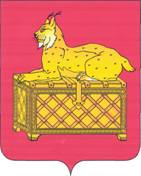 РЕВИЗИОННАЯ КОМИССИЯ МУНИЦИПАЛЬНОГО ОБРАЗОВАНИЯ г. БОДАЙБО И РАЙОНАЗАКЛЮЧЕНИЕ № 01-34зпо результатам экспертизы проекта решения Думы г. Бодайбо и района «О бюджете муниципального образования г. Бодайбо и района на 2022 год и плановый период 2023-2024 годов»        Утвержденораспоряжением председателя                            Ревизионной комиссии       от 30.11.2021 № 87-пОсновные выводы1. Заключение Ревизионной комиссией муниципального образования г. Бодайбо и района на проект решения Думы г. Бодайбо и района «О бюджете  муниципального образования на 2022 год и плановый период 2023 и 2024 годов» подготовлено на основании ст. 157 Бюджетного кодекса РФ (далее - БК РФ), п. 2 ст. 9 Федерального Закона № 6-ФЗ от 07.02.2011 «Об общих принципах организации и деятельности контрольно-счетных органов субъектов Российской Федерации и муниципальных образований», Положения о Ревизионной комиссии муниципального образования г. Бодайбо и района, утвержденным решением Думы г. Бодайбо и района от 19.12.2012 г. № 30-па (с изменениями и дополнениями).Проект бюджета проанализирован на соответствие требованиям БК РФ, Федерального закона от 06.10.2003 г. № 131-ФЗ «Об общих принципах организации местного самоуправления», Положения о бюджетном процессе в муниципальном образовании г.Бодайбо и района, утвержденного решением Думы г.Бодайбо и района от 02.04.2008 № 11-па (с изменениями и дополнениями), Устава  муниципального образования г. Бодайбо и района, и иным законодательным и нормативно-правовым актам.При подготовке заключения Ревизионная комиссия учитывала необходимость реализации положений, сформированных в основополагающих для составления Проекта бюджета документах: Долгосрочном прогнозе социально-экономического развития муниципального образования г. Бодайбо и района на 2022-2027 годы,  Постановления администрации г. Бодайбо и района от 27.10.2021 г. № 219-пп «Об одобрении прогноза социально-экономического развития муниципального образования г. Бодайбо и района на 2022 год и плановый период 2023 и 2024 годов», основных направлениях бюджетной и налоговой политики муниципального образования г. Бодайбо и района на 2022 год и плановый период 2023 и 2024 годов, утвержденных постановлением администрации г. Бодайбо и района от 22.10.2020 г. № 196-п. Проект бюджета муниципального образования г. Бодайбо и района на 2022 год и плановый период 2023 и 2024 годов разработан финансовым управлением администрации г. Бодайбо и района и внесен на рассмотрение в Думу г. Бодайбо и района в соответствии со статьёй 11 Положения о бюджетном процессе, утвержденным решением Думы г. Бодайбо и района от 02.04.2008 №11-па (с изменениями и дополнениями) (далее – Положение о бюджетном процессе), с соблюдением сроков.2. Состав показателей, представляемых для утверждения в Проекте бюджета соответствует требованиям ст.184.1 БК РФ, статьи 10 Положения о бюджетном процессе.3. Перечень и содержание документом, представленных в Думу г.Бодайбо и района одновременно с проектом бюджета, соответствует требованиям пунктом 5 статьи 3 Положения о бюджетном процессе.	4. Проект бюджета муниципального образования г. Бодайбо и района на 2022 год и плановый период 2023 и 2024 годов на момент проведения экспертизы размещен на официальном сайте Администрации муниципального образования г. Бодайбо и района в сети «Интернет» (статья 36 БК РФ).5. Оценка ожидаемого исполнения бюджета Бодайбинского муниципального образования за 2021 год представлена в разрезе разделов, подразделов, с отражением данных по целевым статьям классификации расходов.6. Прогноз социально-экономического развития муниципального образования г. Бодайбо и района на 2022 год и на плановый период 2023-2024 годов разработан в соответствии с Уставом муниципального образования г. Бодайбо и района, постановлением администрации г. Бодайбо и района от 22.04.2015 года № 111-пп «Об утверждении положения о Порядке разработки прогноза социально-экономического развития муниципального образования г. Бодайбо и района». 	7.          В соответствии с проектом бюджета доходы бюджета:          В 2022 году прогнозируются в объеме 1571071,3 тыс.рублей, в том числе налоговые и неналоговые доходы – 1044448,8 тыс.рублей, или 66,48% объема доходов бюджета, безвозмездные поступления – 526622,5 тыс.рублей.          В 2023 году доходы бюджета составят 1616002,3 тыс.рублей, в том числе  налоговые и неналоговые доходы – 1066375,6 тыс.рублей, или 65,99 % объема доходов бюджета, безвозмездные поступления – 549626,7 тыс.рублей. 	В 2024 году доходы бюджета составят 1644086,4 тыс.рублей, в том числе налоговые и неналоговые доходы – 1094141,5 тыс.рублей, или 66,55% объёма доходов бюджета,  безвозмездные поступления – 549944,9 тыс.рублей.8. Расходы   бюджета муниципального образования г. Бодайбо и района  (далее- местный бюджет)  прогнозируются на 2022 год в сумме 1 670 293,9 тыс.рублей; на 2023 год- 1 674 543,1 тыс.рублей, в том числе условно-утвержденные расходы -28 122,9 тыс.рублей; на 2024 год- 1 721 525,3 тыс.рублей, в том числе условно- утвержденные расходы – 58 579,0 тыс.рублей.10.  Дефицит местного бюджета составит:- в 2022 году – 99 222,6 тыс.руб. или 9,5% от объема доходов без учета безвозмездных поступлений;- в 2023 году – 58 540,8 тыс.руб. или 5,5%;- в 2024 году – 77 438,9 тыс.руб. или 7,1%.11. Расходная часть бюджета   муниципального образования г. Бодайбо и района  сформирована на основе 12 муниципальных программ ( проектов изменений в муниципальные программы), с учетом основных приоритетов социально- экономического развития Бодайбинского района.Общий объем расходов на реализацию 12 муниципальных программ  на 2022 год составил 1 595 126,1 тыс. рублей (95,5 % в общем объеме расходов), на 2023 год 1 577 267,4 тыс. рублей (95,8 % ), на 2024 год 1 662 946,3тыс. рублей (95,8 %).Объем финансового обеспечения непрограммных направлений деятельности на 2022 год составил 75 167,8 тыс. рублей, на 2023 год - 69 152,8   тыс. рублей, на 2024 год – 70 290,6 тыс. рублей.Объем бюджетных ассигнований, источником финансового обеспечения которых являются целевые межбюджетные трансферты из областного бюджета, запланирован в соответствии с проектом закона Иркутской области «Об областном бюджете на 2022 год и плановый период 2023-2024г.» и составит: на 2022 год – 525 579,9 тыс. руб. (31,5 % от общего объема расходов бюджета); на 2023 год – 549 626,7тыс. руб. (32,8 % ); на 2024 год – 549 944,9 тыс.руб.(31,9 %).Объем бюджетных ассигнований, источником финансового обеспечения которых являются межбюджетные трансферты из бюджетов поселений, запланирован в соответствии с заключенными соглашениями и составит на 2022 год – 1 042,6 тыс. руб. 	Ревизионная комиссия предлагает Думе г. Бодайбо и района  принять к рассмотрению проект решения «О бюджете муниципального образования г. Бодайбо и района на 2022 год и на плановый период 2023 и 2024 годов» по итогам экспертизы Проекта бюджета.Пояснительная записка прилагается.Председатель Ревизионной комиссии			        О.М. Шушунова